Τι γνωρίζεις για τη Μεγάλη Εβδομάδα;Η Μεγάλη Εβδομάδα αρχίζει από 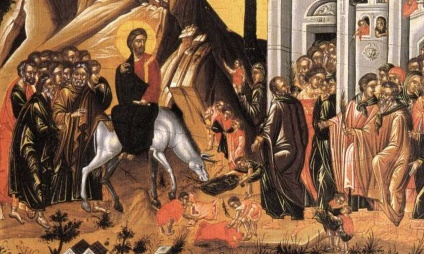 Α. Την Κυριακή των Βαΐων Β. Την Κυριακή της ΑποκριάςΓ. Την Κυριακή του ΘωμάΤη Μεγάλη Εβδομάδα συνηθίζεται να σκεπάζουν τις εικόνες με Α. Άσπρα υφάσματαΒ. Γκρίζα 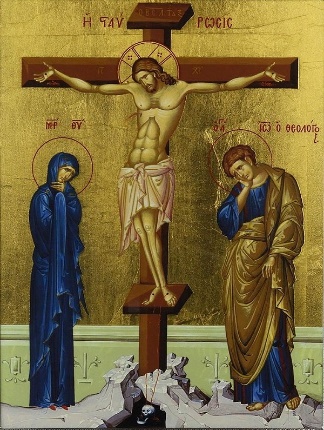 Γ. Μαύρα Στεφάνωσαν με αυτό τον ΧριστόΑ. Χρυσό στεφάνιΒ. Αγκάθινο στεφάνιΓ. Αργυρό στεφάνιΣε ποιον μαθητή είπε ο Χριστός ότι θα τον αρνηθεί τρεις φορές;Α. ΠέτροΒ. ΙούδαΓ. ΘωμάΜετά τον Μυστικό Δείπνο οι μαθητές ανέβηκαν στο Α. Όρος των Ελαιών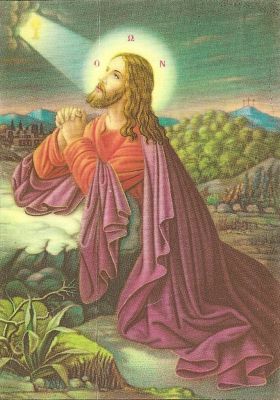 Β. Όρος ΣινάΓ. Όρος ΑραράτΤα μεσάνυχτα του μεγάλου Σαββάτου ψάλλεται Α. Ο Μεγάλος ΛόγοςΒ. Ο Καλός ΛόγοςΓ. Ο Σωστός ΛόγοςΤο Πάσχα γιορτάζουμε Α. Την ανάληψη του ΧριστούΒ. Την ταφή του ΧριστούΓ. Την ανάσταση του ΧριστούΗ ακολουθία του Νιπτήρος θυμίζειΑ. Την προδοσία από τον ΙούδαΒ. Το πλύσιμο των ποδιών των μαθητών από τον ΧριστόΓ. Την αποκαθήλωση του Χριστού από τον σταυρόΤο βράδυ της Μεγάλης Παρασκευής γίνεται στις εκκλησίες Α. Η μεταφορά του Επιταφίου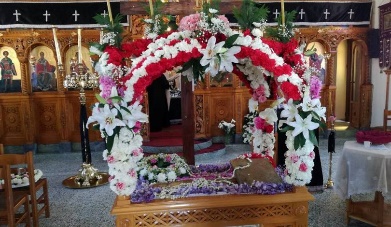 Β. Η αναφορά του Επιταφίου Γ. Η περιφορά του ΕπιταφίουΤην Κυριακή των Βαΐων είναι έθιμο στην Κύπρο να παίρνουμε στην εκκλησίαΑ. Κλαδάκια ελιάςΒ. Κλαδάκια βασιλικούΓ. ΛουλούδιαΤη Μεγάλη Παρασκευή ψάλλονται στις εκκλησίες Α. Ύμνοι δοξαστικοίΒ. ΙκεσίεςΓ. Τα εγκώμιαΑν απάντησες σωστά σε πάνω από 8 ερωτήσεις είσαι πάρα πολύ καλός/ή!!!!!Ζωγράφισε στον κενό χώρο τον δικό σου όμορφο επιτάφιο